____________________________________________Enormous Only the Lonely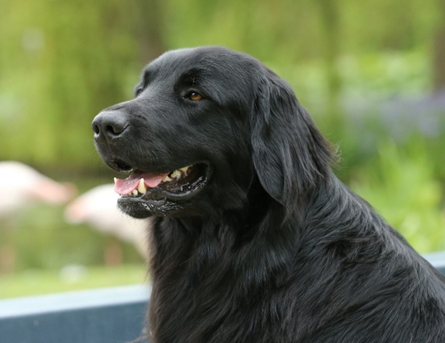 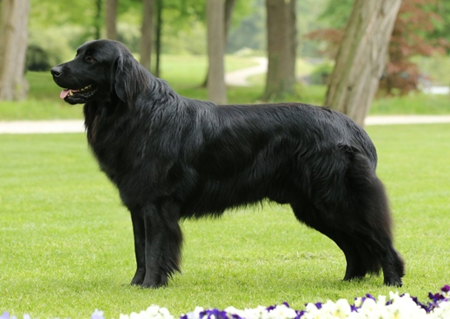 Kennelnaam:		EnormousOnlytheLonely														Roepnaam:		Meneer JanssenGeboortedatum:	13-08-2016Vader:			Steinroller Odd-LeifMoeder:			EnormousBrilliant Vegas									NHSB nr.:			3065444Geslacht:			reuKleur:			ZwartMedische gegevens:HD-A, botafwijking 0, Norbergwaarde 32,5, onvoldoende aansluiting.																					ED: vrijDM-uitslag: normaalOogonderzoek: vrijGebit: alle elementen aanwezigTentoonstellingen o.a.: Clubkampioen HCN/HVN 2018Winner 2018Nederlands KampioenBelgisch KampioenInternationaal KampioenNakomelingen: 1 x 11 pups			1 x 8 pups   (Engeland)Stamboom en informatie op te vragen via fokcommissie@hovawart-nederland.nl____________________________________________Edison-Sheffield van de Rovihof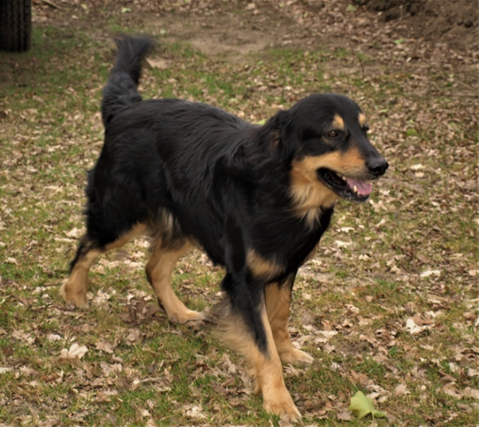 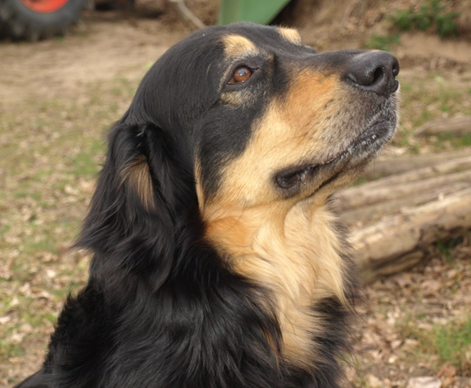 Naam: 			Edison-SheffieldKennelnaam:		van de RovihofRoepnaam:		SjefkeGeboortedatum: 	28-08-2012Vader:			KAMP. Sjoerd fan dePoartePolleMoeder:			Candi van de RovihofNHSB nr.:			2895071Geslacht:			reuKleur:			Zwart/blondMedische gegevens:HD-A, botafwijking 0, Norbergwaarde 38, onvoldoende aansluiting.DM-uitslag: normaalGebit: alle elementen aanwezigNakomelingen: 1 x 10 pupsStamboom en informatie op te vragen via fokcommissie@hovawart-nederland.nl